О  порядке  рассмотрения  инвестиционных проектов реализуемых на  территории  Савинского  муниципального районаВ целях обеспечения дальнейшего развития инвестиционной деятельности на территории  Савинского муниципального района, упорядочения работы с инвесторами по реализации инвестиционных проектов на территории Савинского муниципального района, администрация  Савинского муниципального района постановляет:    1. Утвердить Порядок рассмотрения инвестиционных проектов, реализуемых на территории  Савинского муниципального района (далее - Порядок) (приложение 1).    2.  Рекомендовать главам муниципальных образований  Савинского муниципального района, в рамках своих полномочий, обеспечить содействие в реализации инвестиционных проектов на подведомственной территории в соответствии с настоящим постановлением.3. Разместить настоящее постановление  на официальном сайте Савинского муниципального района.Глава   Савинского муниципального района                                                Н.Н. ПашковПриложение 1к постановлениюадминистрации  Савинскогомуниципального районаот 29.12.2017  N  1046-пПОРЯДОКРАССМОТРЕНИЯ ИНВЕСТИЦИОННЫХ ПРОЕКТОВ,РЕАЛИЗУЕМЫХ НА ТЕРРИТОРИИ  САВИНСКОГО МУНИЦИПАЛЬНОГО РАЙОНА1. Настоящий Порядок устанавливает порядок рассмотрения администрацией Савинского муниципального района инвестиционных проектов, реализуемых на территории  Савинского муниципального района, а также принципы взаимодействия администрации  Савинского муниципального района при предварительном рассмотрении, организационном сопровождении реализации инвестиционных проектов на территории Савинского муниципального района, заключении и исполнении инвестиционных соглашений об оказании муниципальной поддержки.2. Инвесторы, заинтересованные в реализации инвестиционных проектов на территории Савинского муниципального района, направляют в адрес Главы  Савинского муниципального района обращения с кратким технико-экономическим описанием инвестиционного проекта и заявляемых форм муниципальной поддержки.3. Обращения заявителей с поручением Главы Савинского муниципального района направляются в комитет по  экономики и предпринимательству  администрации Савинского  муниципального района (далее - уполномоченный орган) для подготовки предварительного заключения по инвестиционному проекту.Предварительное рассмотрение инвестиционных проектов проводится уполномоченным органом в целях обеспечения объективной оценки бюджетной и социальной эффективности инвестиционных проектов, а также целесообразности реализации инвестиционного проекта на территории  Савинского муниципального района.4. Уполномоченный орган при взаимодействии с инвестором осуществляет проработку исходных материалов, готовит предварительное заключение о целесообразности реализации инвестиционного проекта на территории Савинского муниципального района и в 10-дневный срок направляет  в Межведомственный Совет по улучшению инвестиционного климата в Савинском  муниципальном районе. В экспертном заключении указываются данные об ожидаемом экономическом и социальном эффекте от реализации инвестиционного проекта.5. Пакет исходных документов, представляемый инвестором, не претендующим на муниципальную поддержку, включает:- информационную карточку инвестиционного проекта (предложения) с подписью и печатью в бумажном и электронном видах по форме, установленной  приложением 2 к настоящему Порядку;- технико-экономическое обоснование проекта с указанием основных показателей и характеристик проекта, а также требований к месту расположения объекта, инженерному и иным видам обеспечения (в бумажном и электронном видах);- надлежаще заверенные копии учредительных документов.6. Для проектов, претендующих на муниципальную поддержку в формах, предусмотренных законодательством, инвестором дополнительно представляется:- утвержденный претендентом бизнес-план инвестиционного проекта;- проектно-сметная и разрешительная документация в соответствии с установленными требованиями, заключение государственной экспертизы по проектно-сметной документации;- надлежаще заверенная копия кредитного договора или другого документа, подтверждающего наличие финансирования проекта;- заверенные претендентом копии бухгалтерских балансов за 2 года поквартально с отметкой налогового органа;- подтверждение отсутствия просроченной задолженности по заработной плате;- документы, подтверждающие отсутствие факта ликвидации или реорганизации инвестора или нахождения инвестора в стадии банкротства.6.1. Уполномоченный орган запрашивает в государственных органах по каналам системы межведомственного электронного взаимодействия следующие документы:- справку о наличии (отсутствии) задолженности по уплате налоговых платежей ФНС России;- документ, содержащий сведения об отсутствии задолженности по страховым взносам и иным платежам ПФР;- документ, содержащий сведения о наличии (отсутствии) задолженности плательщика страховых взносов ФСС России.Инвестор вправе представить документы, указанные в пункте 6.1, по собственной инициативе. Непредставление инвестором указанных документов не является основанием для отказа в рассмотрении инвестиционного проекта.7. При подготовке заседания Межведомственного Совета по улучшению инвестиционного климата  уполномоченным органом представляются следующие материалы:- информационная карточка инвестиционного проекта (приложение 2);- заключение уполномоченного органа о целесообразности реализации инвестиционного проекта на территории Савинского муниципального района;- повестка дня заседания  Межведомственного Совета по улучшению инвестиционного климата;- проект решения  Межведомственного Совета по улучшению инвестиционного климатапо рассматриваемому вопросу.8. Инвестор при подготовке заседания Межведомственного Совета по улучшению инвестиционного климата обеспечивает формирование материалов, представляющих инвестиционный проект, в том числе видеоматериалов.9. Члены  Межведомственного Совета по улучшению инвестиционного климата рассматривают исходные материалы, заключение уполномоченного органа, запрашивают мнение о реализации инвестиционного проекта у главы поселения, на территории которого предполагается реализация рассматриваемого инвестиционного проекта, и оформляют экспертное заключение о целесообразности реализации проекта и оказания муниципальной поддержки.10. На основании положительного заключения  Межведомственного Совета по улучшению инвестиционного климата:- по инвестиционным проектам, по которым принято решение о предоставлении государственной поддержки в форме оказания организационного содействия (разъяснение законодательства, контроль за сроками получения разрешений и согласований инвестором), уполномоченный орган в течение 30 дней со дня подписания протокола заседания Межведомственного Совета  осуществляет подготовку проекта постановления об оказании муниципальной поддержки инвестиционного проекта на территории Савинского муниципального района в форме оказания организационного содействия.11. На основании отрицательного заключения  Межведомственного Совета, уполномоченный орган в течение 10 дней после подписания протокола заседания Межведомственного Совета  возвращает инвестору инвестиционный проект с приложением выписки из протокола заседания  Межведомственного Совета. После устранения инвестором замечаний, указанных в заключении  Межведомственного Совета, инвестиционный проект может быть повторно направлен инвестором на рассмотрение  Межведомственного Совета в соответствии с настоящим Порядком.12. Инвестиционные проекты, по которым приняты постановления администрации  Савинского муниципального района об оказании муниципальной поддержки, включаются в муниципальный реестр инвестиционных проектов, ведение которого осуществляет комитет по экономике и предпринимательству администрации  Савинского муниципального района.13. Информация о ходе реализации инвестиционного проекта на территории Савинского муниципального района представляется инвестором в уполномоченный орган ежеквартально в течение срока действия инвестиционного соглашения об оказании муниципальной поддержки.14. Уполномоченный орган ежеквартально представляет в Межведомственный  Совет информацию о ходе реализации инвестиционных проектов, включенных в муниципальный реестр инвестиционных проектов  Савинского  муниципального района.                                                                                           Приложение 2                                                                                                                                       к постановлению  администрации  Савинскогомуниципального районаот 29.12.2017  N  1046-пИНФОРМАЦИОННАЯ КАРТОЧКАИНВЕСТИЦИОННОГО ПРОЕКТА (ПРЕДЛОЖЕНИЯ)--------------------------------<*> Для физических лиц."____" ________ 20___ г. Заявитель: _________________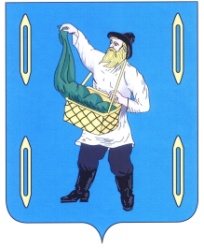 АДМИНИСТРАЦИЯ САВИНСКОГО  МУНИЦИПАЛЬНОГО  РАЙОНАИВАНОВСКОЙ  ОБЛАСТИАДМИНИСТРАЦИЯ САВИНСКОГО  МУНИЦИПАЛЬНОГО  РАЙОНАИВАНОВСКОЙ  ОБЛАСТИАДМИНИСТРАЦИЯ САВИНСКОГО  МУНИЦИПАЛЬНОГО  РАЙОНАИВАНОВСКОЙ  ОБЛАСТИАДМИНИСТРАЦИЯ САВИНСКОГО  МУНИЦИПАЛЬНОГО  РАЙОНАИВАНОВСКОЙ  ОБЛАСТИАДМИНИСТРАЦИЯ САВИНСКОГО  МУНИЦИПАЛЬНОГО  РАЙОНАИВАНОВСКОЙ  ОБЛАСТИАДМИНИСТРАЦИЯ САВИНСКОГО  МУНИЦИПАЛЬНОГО  РАЙОНАИВАНОВСКОЙ  ОБЛАСТИАДМИНИСТРАЦИЯ САВИНСКОГО  МУНИЦИПАЛЬНОГО  РАЙОНАИВАНОВСКОЙ  ОБЛАСТИПОСТАНОВЛЕНИЕот  29.12.2017 г. № 1046-пп. СавиноПОСТАНОВЛЕНИЕот  29.12.2017 г. № 1046-пп. СавиноПОСТАНОВЛЕНИЕот  29.12.2017 г. № 1046-пп. СавиноI. Информация по организации:I. Информация по организации:1. Наименование организации (Ф.И.О. <*>):2. Паспортные данные <*>:3. Организационно-правовая форма:4. Форма собственности:5. Адрес:6. Телефон/факс:7. E-mail:8. Ф.И.О., телефон руководителя:9. Ф.И.О., должность, телефон лица, ответственного за проект:10. Основной вид деятельности:11. Основные виды выпускаемой продукции (работ, услуг):12. Численность работающих на дату заполнения карточки:II. Инвестиционный проект:II. Инвестиционный проект:1. Наименование проекта:2. Краткое описание проекта (цель проекта):3. Описание продукции (работ, услуг), выпускаемой по проекту:4. Рынки сбыта:5. Срок реализации проекта:6. Общая стоимость проекта:7. Собственные средства:8. Привлеченные средства:9. Объем государственной поддержки:III. Бюджетная эффективность проекта:III. Бюджетная эффективность проекта:Всего налогов, сборов и других обязательных платежей за весь период реализации проекта, в т.ч.:- в федеральный бюджет:- в областной бюджет:- в местный бюджет:IV. Социальная эффективность проекта:IV. Социальная эффективность проекта:1. Создание новых рабочих мест:2. Сохранение рабочих мест:3. Планируемая оплата труда одного работника:- среднемесячная:- минимальная: